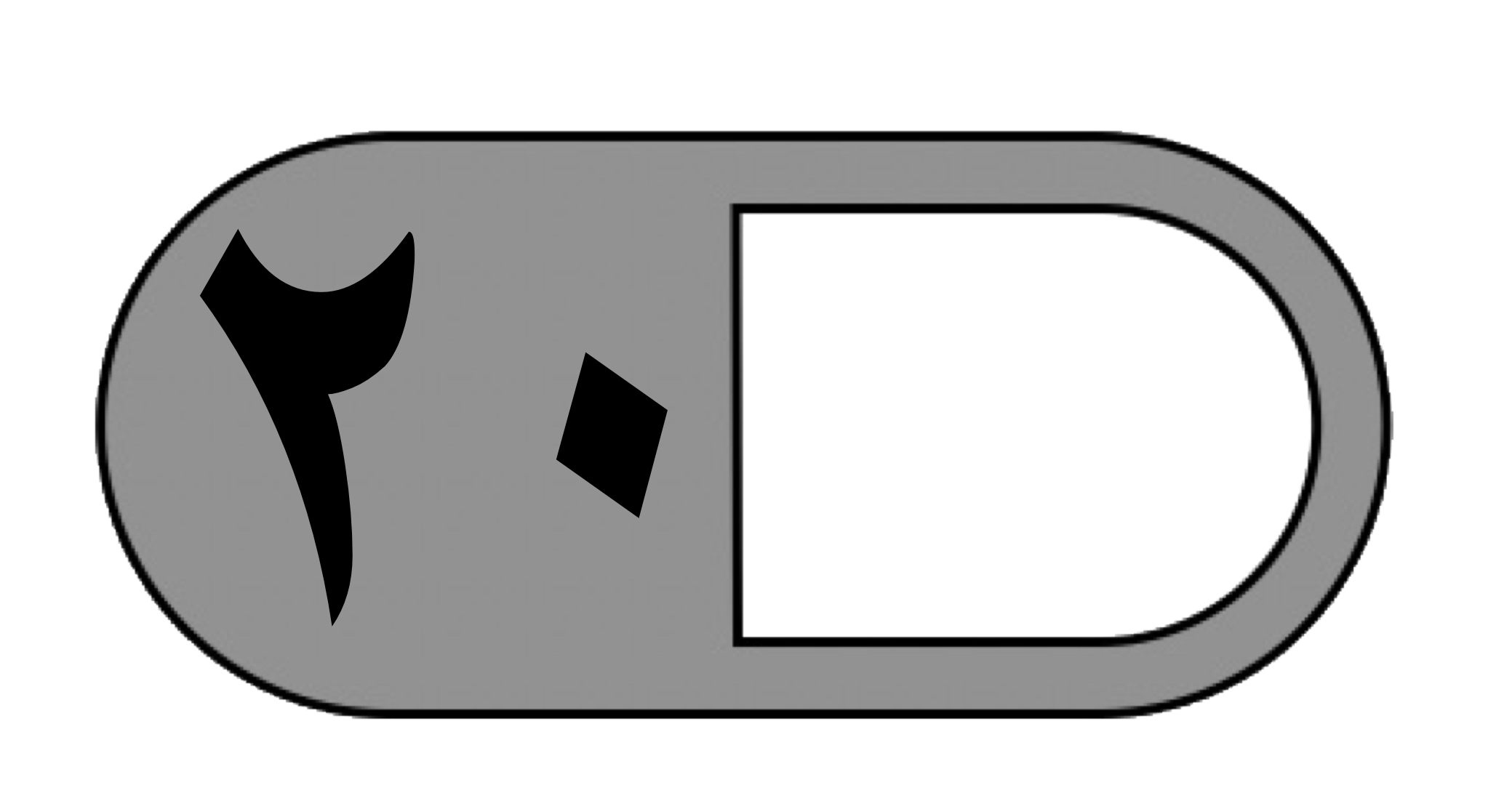 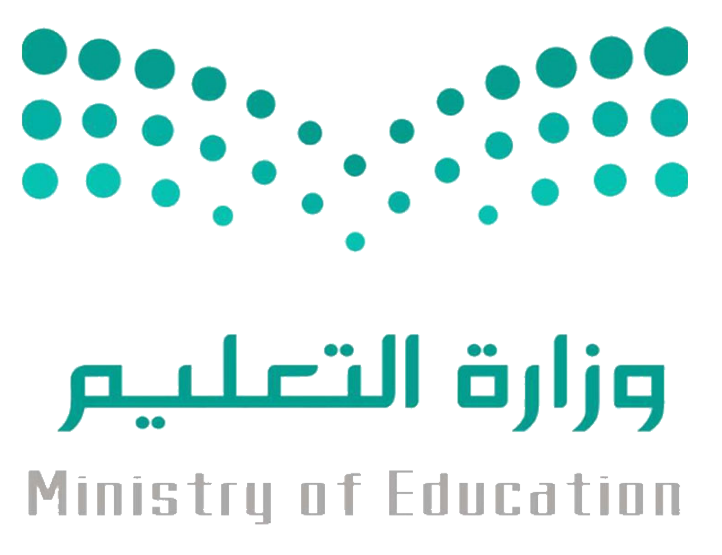 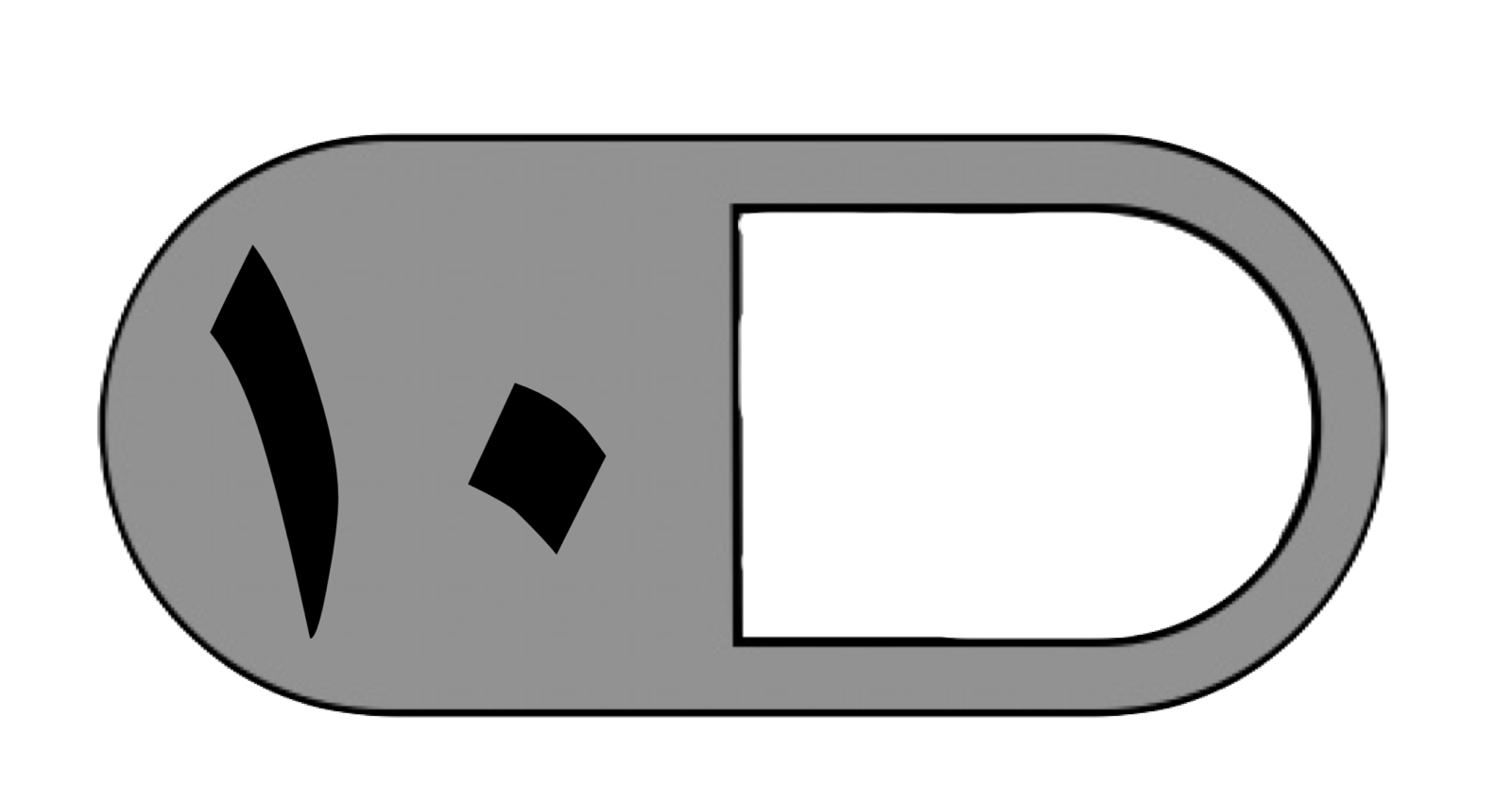 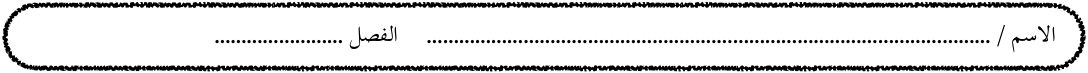 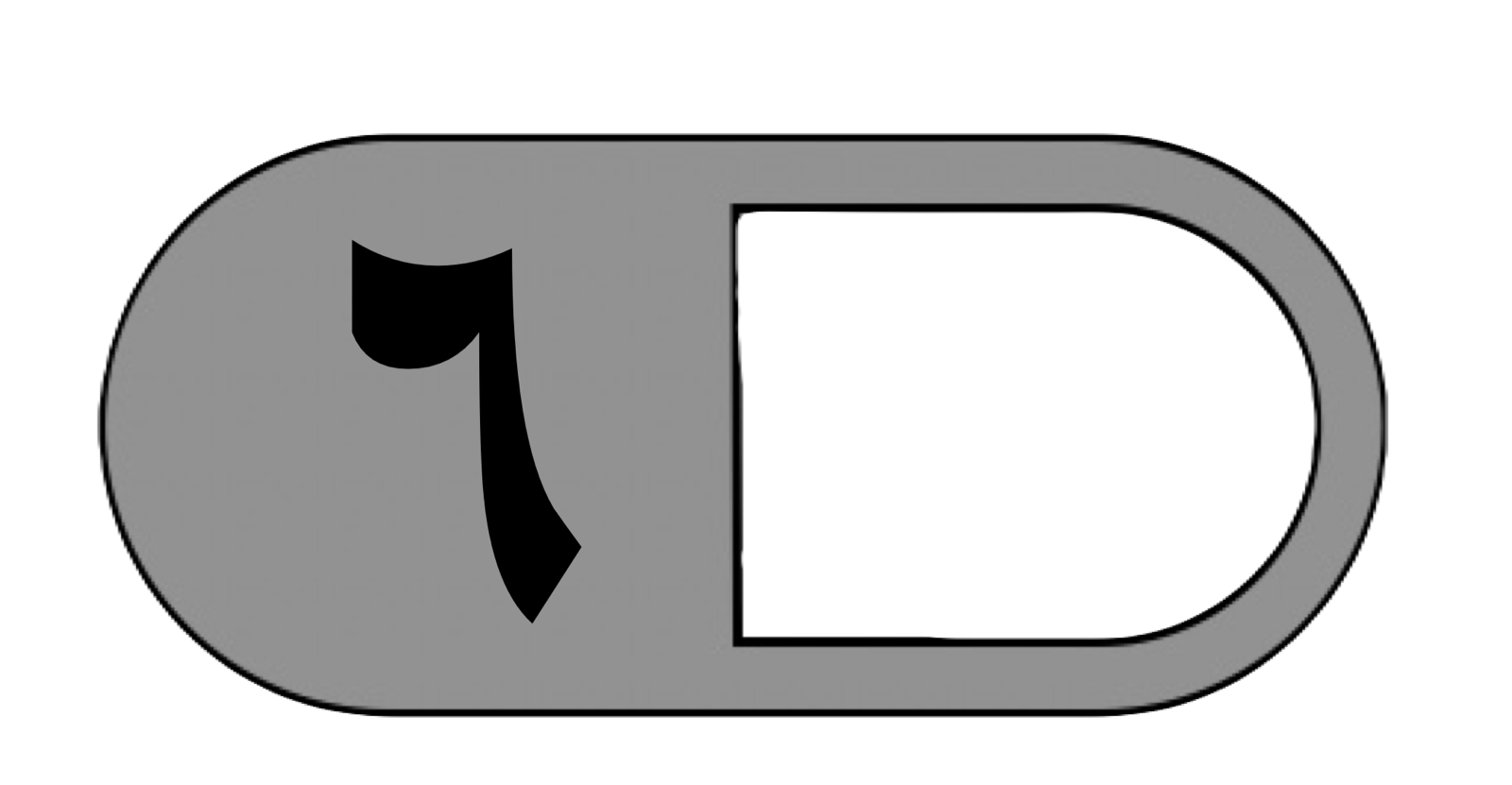     معلم/ة  المادة 		                                                               مدير/ةالمدرسة :    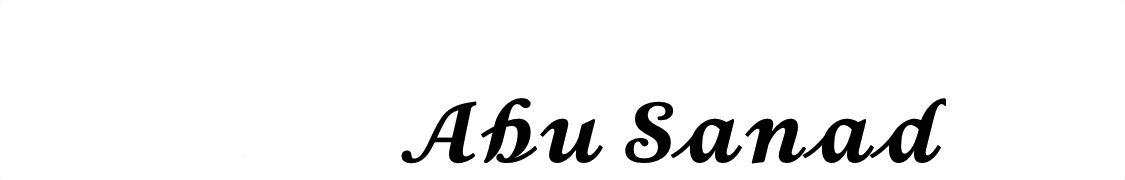 السؤال الأول : اختر الإجابة الصحيحة فيما يلي : السؤال الأول : اختر الإجابة الصحيحة فيما يلي : السؤال الأول : اختر الإجابة الصحيحة فيما يلي : السؤال الأول : اختر الإجابة الصحيحة فيما يلي : السؤال الأول : اختر الإجابة الصحيحة فيما يلي : السؤال الأول : اختر الإجابة الصحيحة فيما يلي : السؤال الأول : اختر الإجابة الصحيحة فيما يلي : السؤال الأول : اختر الإجابة الصحيحة فيما يلي : ١ - قواسم العدد ١٠ هي : ١ - قواسم العدد ١٠ هي : ١ - قواسم العدد ١٠ هي : ١ - قواسم العدد ١٠ هي : ١ - قواسم العدد ١٠ هي : ١ - قواسم العدد ١٠ هي : ١ - قواسم العدد ١٠ هي : ١ - قواسم العدد ١٠ هي : أ١ ، ٢ ، ٥ ، ١٠ب١ ، ٤ ، ٦ ، ١٠ج٢ ، ٣ ، ٧  ، ١٠د١ ، ٤ ، ٥ ، ١٠٢ - العدد الذي يعتبر من مضاعفات  العدد ٦  هو : ٢ - العدد الذي يعتبر من مضاعفات  العدد ٦  هو : ٢ - العدد الذي يعتبر من مضاعفات  العدد ٦  هو : ٢ - العدد الذي يعتبر من مضاعفات  العدد ٦  هو : ٢ - العدد الذي يعتبر من مضاعفات  العدد ٦  هو : ٢ - العدد الذي يعتبر من مضاعفات  العدد ٦  هو : ٢ - العدد الذي يعتبر من مضاعفات  العدد ٦  هو : ٢ - العدد الذي يعتبر من مضاعفات  العدد ٦  هو : أ١٠ب١٨ج٢١د٢٨٣-  لدى صيادين 5  صناديق في كل صندوق ٧٠٠  طعم للسمك، فكم طعمًا يوجد في الصناديق؟ ٣-  لدى صيادين 5  صناديق في كل صندوق ٧٠٠  طعم للسمك، فكم طعمًا يوجد في الصناديق؟ ٣-  لدى صيادين 5  صناديق في كل صندوق ٧٠٠  طعم للسمك، فكم طعمًا يوجد في الصناديق؟ ٣-  لدى صيادين 5  صناديق في كل صندوق ٧٠٠  طعم للسمك، فكم طعمًا يوجد في الصناديق؟ ٣-  لدى صيادين 5  صناديق في كل صندوق ٧٠٠  طعم للسمك، فكم طعمًا يوجد في الصناديق؟ ٣-  لدى صيادين 5  صناديق في كل صندوق ٧٠٠  طعم للسمك، فكم طعمًا يوجد في الصناديق؟ ٣-  لدى صيادين 5  صناديق في كل صندوق ٧٠٠  طعم للسمك، فكم طعمًا يوجد في الصناديق؟ ٣-  لدى صيادين 5  صناديق في كل صندوق ٧٠٠  طعم للسمك، فكم طعمًا يوجد في الصناديق؟ أ٣٥ب٣٠٠ج٣٥٠د٣٥٠٠٤ - في غرفة الصف ٢٤ طاولة، إذا كان على كل طاولة كتابان فما عدد الكتب على الطاولات جميعها؟ ٤ - في غرفة الصف ٢٤ طاولة، إذا كان على كل طاولة كتابان فما عدد الكتب على الطاولات جميعها؟ ٤ - في غرفة الصف ٢٤ طاولة، إذا كان على كل طاولة كتابان فما عدد الكتب على الطاولات جميعها؟ ٤ - في غرفة الصف ٢٤ طاولة، إذا كان على كل طاولة كتابان فما عدد الكتب على الطاولات جميعها؟ ٤ - في غرفة الصف ٢٤ طاولة، إذا كان على كل طاولة كتابان فما عدد الكتب على الطاولات جميعها؟ ٤ - في غرفة الصف ٢٤ طاولة، إذا كان على كل طاولة كتابان فما عدد الكتب على الطاولات جميعها؟ ٤ - في غرفة الصف ٢٤ طاولة، إذا كان على كل طاولة كتابان فما عدد الكتب على الطاولات جميعها؟ ٤ - في غرفة الصف ٢٤ طاولة، إذا كان على كل طاولة كتابان فما عدد الكتب على الطاولات جميعها؟ أ٢٥ب٣٥ج٤٨د٦٠٥-  تقدير ناتج ضرب  3 × 285 يساوي ٥-  تقدير ناتج ضرب  3 × 285 يساوي ٥-  تقدير ناتج ضرب  3 × 285 يساوي ٥-  تقدير ناتج ضرب  3 × 285 يساوي ٥-  تقدير ناتج ضرب  3 × 285 يساوي ٥-  تقدير ناتج ضرب  3 × 285 يساوي ٥-  تقدير ناتج ضرب  3 × 285 يساوي ٥-  تقدير ناتج ضرب  3 × 285 يساوي أ٣٠٠ب٥٠٠ج٧٠٠د٩٠٠٦ -  العدد الذي يجعل الجملة العددية الآتية )٤ × ٥٠٠ = .............) صحيحة هو: ٦ -  العدد الذي يجعل الجملة العددية الآتية )٤ × ٥٠٠ = .............) صحيحة هو: ٦ -  العدد الذي يجعل الجملة العددية الآتية )٤ × ٥٠٠ = .............) صحيحة هو: ٦ -  العدد الذي يجعل الجملة العددية الآتية )٤ × ٥٠٠ = .............) صحيحة هو: ٦ -  العدد الذي يجعل الجملة العددية الآتية )٤ × ٥٠٠ = .............) صحيحة هو: ٦ -  العدد الذي يجعل الجملة العددية الآتية )٤ × ٥٠٠ = .............) صحيحة هو: ٦ -  العدد الذي يجعل الجملة العددية الآتية )٤ × ٥٠٠ = .............) صحيحة هو: ٦ -  العدد الذي يجعل الجملة العددية الآتية )٤ × ٥٠٠ = .............) صحيحة هو: أ٢٠٠ب٩٠٠ج٢٠٠٠د٣٠٠٠٧ - إذا كان وزن سيارتين هو ٢ × ٣٠٠٠ كيلوجرام فما وزن السيارتين بالكيلوجرام؟ ٧ - إذا كان وزن سيارتين هو ٢ × ٣٠٠٠ كيلوجرام فما وزن السيارتين بالكيلوجرام؟ ٧ - إذا كان وزن سيارتين هو ٢ × ٣٠٠٠ كيلوجرام فما وزن السيارتين بالكيلوجرام؟ ٧ - إذا كان وزن سيارتين هو ٢ × ٣٠٠٠ كيلوجرام فما وزن السيارتين بالكيلوجرام؟ ٧ - إذا كان وزن سيارتين هو ٢ × ٣٠٠٠ كيلوجرام فما وزن السيارتين بالكيلوجرام؟ ٧ - إذا كان وزن سيارتين هو ٢ × ٣٠٠٠ كيلوجرام فما وزن السيارتين بالكيلوجرام؟ ٧ - إذا كان وزن سيارتين هو ٢ × ٣٠٠٠ كيلوجرام فما وزن السيارتين بالكيلوجرام؟ ٧ - إذا كان وزن سيارتين هو ٢ × ٣٠٠٠ كيلوجرام فما وزن السيارتين بالكيلوجرام؟ أ٧٠٠٠ب٦٠٠٠ج٥٠٠٠د٤٠٠٠٨ - العدد الذي يكون العددان 2  و 3  قاسمان له هو: ٨ - العدد الذي يكون العددان 2  و 3  قاسمان له هو: ٨ - العدد الذي يكون العددان 2  و 3  قاسمان له هو: ٨ - العدد الذي يكون العددان 2  و 3  قاسمان له هو: ٨ - العدد الذي يكون العددان 2  و 3  قاسمان له هو: ٨ - العدد الذي يكون العددان 2  و 3  قاسمان له هو: ٨ - العدد الذي يكون العددان 2  و 3  قاسمان له هو: ٨ - العدد الذي يكون العددان 2  و 3  قاسمان له هو: أ٦ب٥ج١٠د١٥٩ -أي أزواج الأعداد الآتية أنسب لإكمال الفراغ؟        × ١٠٠ = ٩ -أي أزواج الأعداد الآتية أنسب لإكمال الفراغ؟        × ١٠٠ = ٩ -أي أزواج الأعداد الآتية أنسب لإكمال الفراغ؟        × ١٠٠ = ٩ -أي أزواج الأعداد الآتية أنسب لإكمال الفراغ؟        × ١٠٠ = ٩ -أي أزواج الأعداد الآتية أنسب لإكمال الفراغ؟        × ١٠٠ = ٩ -أي أزواج الأعداد الآتية أنسب لإكمال الفراغ؟        × ١٠٠ = ٩ -أي أزواج الأعداد الآتية أنسب لإكمال الفراغ؟        × ١٠٠ = ٩ -أي أزواج الأعداد الآتية أنسب لإكمال الفراغ؟        × ١٠٠ = أ٦٥  ،  ٦٥٠ ب٦٥  ،  ٦٥٠٠ج٦٠٥  ،  ٦٥٠٠ د٦٥٠   ،  ٦٥٠٠ 10 - أي مسائل الضرب التالية تختلف عن المسائل الثلاث الأخرى؟    10 - أي مسائل الضرب التالية تختلف عن المسائل الثلاث الأخرى؟    10 - أي مسائل الضرب التالية تختلف عن المسائل الثلاث الأخرى؟    10 - أي مسائل الضرب التالية تختلف عن المسائل الثلاث الأخرى؟    10 - أي مسائل الضرب التالية تختلف عن المسائل الثلاث الأخرى؟    10 - أي مسائل الضرب التالية تختلف عن المسائل الثلاث الأخرى؟    10 - أي مسائل الضرب التالية تختلف عن المسائل الثلاث الأخرى؟    10 - أي مسائل الضرب التالية تختلف عن المسائل الثلاث الأخرى؟   أ٣ × 33  ب٤  ×٢٣ ج٥  × ١٥د٧  × ١٨السؤال الثاني :  ضع علامة  (√)أمام العبارة الصحيحة وعلامة ( ✗ ) أمام العبارة الخاطئة فيما يلي :  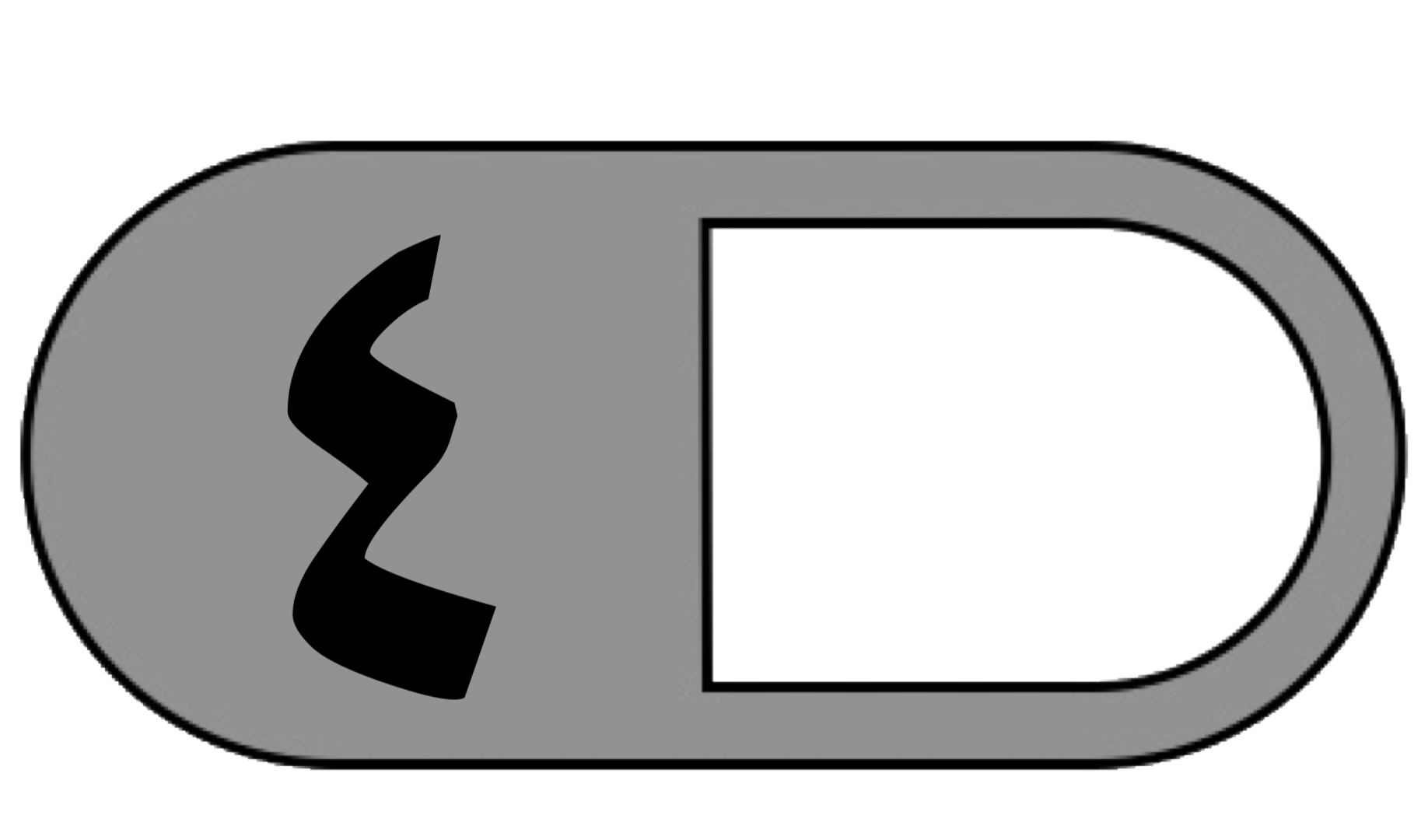 السؤال الثاني :  ضع علامة  (√)أمام العبارة الصحيحة وعلامة ( ✗ ) أمام العبارة الخاطئة فيما يلي :  ١-  إذا كان3 × ٧ = ٢١  فإن 3 × 700 = 2100  ٢  - قواسم العدد ٩ هي ( 1  و9 )  فقط. 3-  يوجد 3 أصفار في ناتج ضرب 50 × 60  ٤-  جميع مضاعفات العدد ٥ أعداد فردية .السؤال الثالث : أجب عن المطلوب فيما يلي :  أ)  قدر ثم بين إذا كان التقدير أكبر من أم أقل من الاجابة الدقيقة:        ٨  ٢                  ……..                        ×   ٥  ٢             ×   ……..                  ———                     ———                                                                                           التقدير …………………الإجابة الدقيقةب) أوجد ناتج الضرب فيما يلي:                                           ٢    ٥    ٢                                       ٣   ٤   ×                                    ٢                                                ×  ٢   ١—————                                —————      ج) أوجد المضاعفات الخمسة الأولى للعدد ٤ ؟          ……. ، ……. ، ……. ، ……. ، ……. د) توفر ريم ٤٠ ريال أسبوعيا، فهل من المعقول القول بأنها ستوفر ٣٠٠ ريال في ٦ أسابيع؟ وضح إجابتك.…………………………………………………………………………………………… 